建設変更指示リクエスト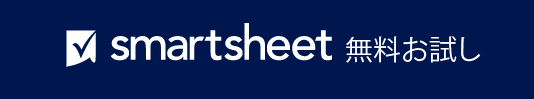 プロジェクト名作業場所プロジェクト 
マネージャークライアント依頼者依頼日変更リクエストの概要変更リクエストの概要必要な変更の 説明変更理由サポートおよび正当性文書リクエストされた変更をサポートするすべての添付ファイルを一覧表示し、コストと時間の増加を正当化します。サポートおよび正当性文書仕様その他の情報契約価格の変更契約価格の変更契約時間の変更契約時間の変更元の価格元の時間過去の変更指示の純変更過去の変更指示の純変更
(日数)純増減純増減承認された変更を伴う契約価格の合計承認された変更を伴う契約時間の合計受理者 承認者 署名署名氏名と役職氏名と役職日付日付– 免責条項 –Smartsheet がこの Web サイトに掲載している記事、テンプレート、または情報などは、あくまで参考としてご利用ください。Smartsheet は、情報の最新性および正確性の確保に努めますが、本 Web サイトまたは本 Web サイトに含まれる情報、記事、テンプレート、あるいは関連グラフィックに関する完全性、正確性、信頼性、適合性、または利用可能性について、明示または黙示のいかなる表明または保証も行いません。かかる情報に依拠して生じたいかなる結果についても Smartsheet は一切責任を負いませんので、各自の責任と判断のもとにご利用ください。